FORM-5KONGRE BAŞVURU FORMU* Bildiri özetinizi Form-5 ile aynı dosyada kongre mail adresine gönderiniz.FORM-5CONGRESS APPLICATION FORM* Submit your abstract in the same file as Form-5.Başlık: TIMES NEW ROMAN, 12 PT, BOLDTitle: TIMES NEW ROMAN, 12 PT, BOLDİsim SOYİSİM1 1Üniversite, Fakülte, Bölüm, Şehir, Ülke.1ORCID ID: https://orcid.org/0000-0000-0000-00001yazarların e-postaları, cep telefonu numaraları:İsim SOYİSİM 22Üniversite, Fakülte, Bölüm, Şehir, Ülke.2ORCID ID: https://orcid.org/0000-0000-0000-00002yazarların e-postaları, cep telefonu numaraları:ÖZETBu şablonda, kongre formatlama gereksinimleri açıklanmıştır. Özet, boşluklar dahil en az 300 kelime olmalı ve çalışmayı kısaca özetlemelidir. Yazı tipi Times New Roman, yazı boyutu 12 pt olmalıdır. Sayfa kenar boşlukları: Üst, alt, sol ve sağ kenar boşlukları 2,5 cm olarak ayarlanmalıdır. Paragraf aralığı eklemeyin. Tüm bildiriler *.doc veya *.docx formatında yazılmalı ve konferans web sitesinin e-posta adresine gönderilmelidir.Anahtar Kelimeler: 3-7 kelime.ABSTRACTIn this template, the congress formatting requirements are described. The abstract should be at least 300 words, including spaces and summarise the main points of the paper. Font should be Times New Roman, font size 12 pt. Page Margins: Top, bottom, left and right margins must be set to 2,5 cm. Do not add paragraph spacing. All papers should be written as *.doc or *.docx format and they should be submitted to email address of conference website. Keywords: 3-7 words.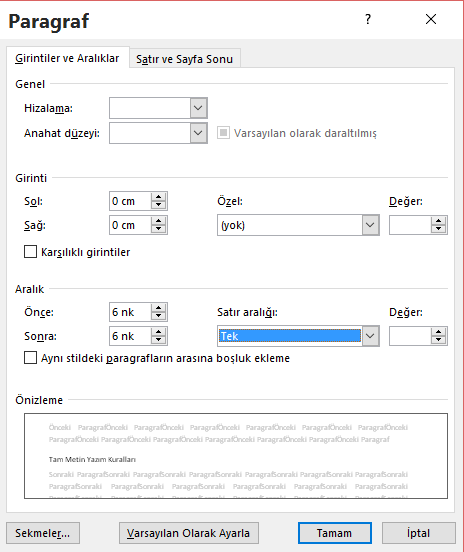 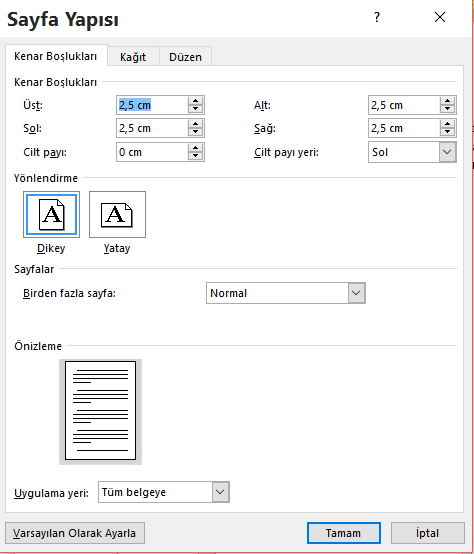 KATILMAK İSTEDİĞİNİZ KONGRE İSMİNİ YAZINIZ________________________________________________________________________ KONGRESİKATILMAK İSTEDİĞİNİZ KONGRE İSMİNİ YAZINIZ________________________________________________________________________ KONGRESİKATILMAK İSTEDİĞİNİZ KONGRE İSMİNİ YAZINIZ________________________________________________________________________ KONGRESİKATILMAK İSTEDİĞİNİZ KONGRE İSMİNİ YAZINIZ________________________________________________________________________ KONGRESİKATILMAK İSTEDİĞİNİZ KONGRE İSMİNİ YAZINIZ________________________________________________________________________ KONGRESİKATILMAK İSTEDİĞİNİZ KONGRE İSMİNİ YAZINIZ________________________________________________________________________ KONGRESİKATILMAK İSTEDİĞİNİZ KONGRE İSMİNİ YAZINIZ________________________________________________________________________ KONGRESİİSİM / SOYİSİMYAZARIN E-MAİL ADRESİBİLDİRİ BAŞLIĞI / İNGİLİZCEBİLDİRİ BAŞLIĞI / TÜRKÇEÜNİVERSİTE, FAKÜLTE, BÖLÜM, ŞEHİR, ÜLKEYAZARIN CEP TELEFON NUMARASIYAZARINORCID IDNUMARASISORUMLU YAZARIN / SUNUM YAPACAK OLAN KİŞİNİN İLETİŞİM BİLGİLERİ SORUMLU YAZARIN / SUNUM YAPACAK OLAN KİŞİNİN İLETİŞİM BİLGİLERİ SORUMLU YAZARIN / SUNUM YAPACAK OLAN KİŞİNİN İLETİŞİM BİLGİLERİ SORUMLU YAZARIN / SUNUM YAPACAK OLAN KİŞİNİN İLETİŞİM BİLGİLERİ SORUMLU YAZARIN / SUNUM YAPACAK OLAN KİŞİNİN İLETİŞİM BİLGİLERİ SORUMLU YAZARIN / SUNUM YAPACAK OLAN KİŞİNİN İLETİŞİM BİLGİLERİ SORUMLU YAZARIN / SUNUM YAPACAK OLAN KİŞİNİN İLETİŞİM BİLGİLERİ İSİM / SOYİSİMİSİM / SOYİSİMİSİM / SOYİSİME-MAİL ADRESİE-MAİL ADRESİCEP TELEFON NUMARASICEP TELEFON NUMARASINAME SURNAME E-MAILADDRESSTITLE OF THE PAPER / ENGLISHUNIVERSITY, FACULTY, DEPARTMENT, CITY, COUNTRYMOBILE TELEPHONE NUMBERSMOBILE TELEPHONE NUMBERSORCID IDNAME SURNAMENAME SURNAMENAME SURNAMEMOBILE TELEPHONE NUMBERSMOBILE TELEPHONE NUMBERS